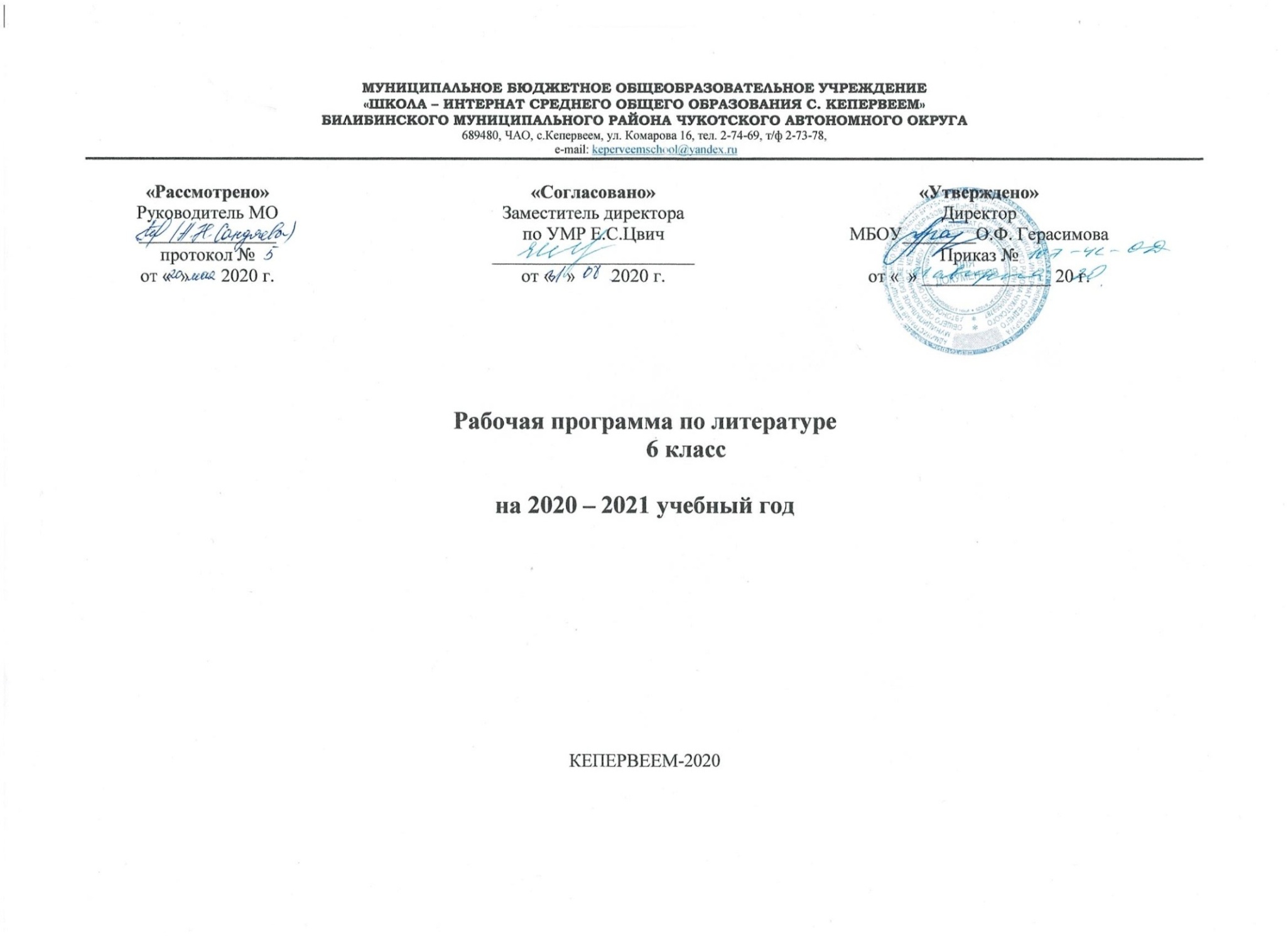 Рабочая программа для 6-го класса по литературеПояснительная запискаРабочая программа по литературе на 2020/21 учебный год для обучающихся 6-го класса МБОУ «Школа-интернат с. Кепрвеем»  разработана в соответствии с требованиями:Федерального закона от 29.12.2012 № 273-ФЗ «Об образовании в Российской Федерации»;приказа Минобрнауки от 30.08.2013 № 1015 «Об утверждении Порядка организации и осуществления образовательной деятельности по основным общеобразовательным программам – образовательным программам начального общего, основного общего и среднего общего образования»;приказа Минобрнауки от 17.12.2010 № 1897 «Об утверждении ФГОС основного общего образования»;СанПиН 2.4.2.2821-10 «Санитарно-эпидемиологические требования к условиям и организации обучения в ОУ», утвержденных постановлением главного санитарного врача от 29.12.2010 № 189;концепции преподавания русского языка и литературы в Российской Федерации, утвержденной распоряжением Правительства от 09.04.2016 № 637-р;учебного плана основного общего образования, утвержденного приказом от 30.06.2020 Пр № 84-1 ОД «О внесении изменений в основную образовательную программу основного общего образования».Программа разработана во исполнение пункта 1 Цели № 1 распоряжения Минпросвещения от 15.02.2019 № Р-8 «Об утверждении ведомственной целевой программы "Развитие современных механизмов и технологий дошкольного и общего образования"».Данная рабочая программа разработана и реализуется на основе УМК под редакцией Коровиной В.Я. и др. по литературе для 6-х классов. Для реализации программы используются пособия из УМК для педагога и обучающихся.1. Для педагога:учебник «Литература: Учебник-хрестоматия для 6 класса: в 2ч.»;пособие «Читаем, думаем, спорим... Дидактические материалы. 6 класс».2. Для обучающихся:учебник «Литература: Учебник-хрестоматия для 6 класса: в 2ч.».Планируемые результаты освоения программыРеализация программы по литературе в 6-х классах нацелена на достижение учащимися трех групп результатов на уровне ООО: предметных, метапредметных, личностных.Личностнымирезультатамиосвоения программы по литературе являются:воспитание российской гражданской идентичности: патриотизма, любви и уважения к Отечеству, чувства гордости за свою Родину, прошлое и настоящее многонационального народа России; осознание своей этнической принадлежности, знание истории, языка, культуры своего народа, своего края, основ культурного наследия народов России и человечества; усвоение гуманистических, демократических и традиционных ценностей многонационального российского общества; воспитание чувства ответственности и долга перед Родиной;формирование ответственного отношения к учению, готовности и способности обучающихся к саморазвитию и самообразованию на основе мотивации к обучению и познанию, осознанному выбору и построению дальнейшей индивидуальной траектории образования на базе ориентировки в мире профессий и профессиональных предпочтений с учётом устойчивых познавательных интересов;формирование целостного мировоззрения, соответствующего современному уровню развития науки и общественной практики, учитывающего социальное, культурное, языковое, духовное многообразие современного мира;формирование осознанного, уважительного и доброжелательного отношения к другому человеку, его мнению, мировоззрению, культуре, языку, вере, гражданской позиции, к истории, культуре, религии, традициям, языкам, ценностям народов России и народов мира; готовности и способности вести диалог с другими людьми и достигать в нём взаимопонимания;освоение социальных норм, правил поведения, ролей и форм социальной жизни в группах и сообществах, включая взрослые и социальные сообщества; участие в школьном самоуправлении и общественной жизни в пределах возрастных компетенций с учётом региональных, этнокультурных, социальных и экономических особенностей;развитие морального сознания и компетентности в решении моральных проблем на основе личностного выбора, формирование нравственных чувств и нравственного поведения, осознанного и ответственного отношения к собственным поступкам;формирование коммуникативной компетентности в общении и сотрудничестве со сверстниками, старшими и младшими в процессе образовательной, общественно полезной, учебно-исследовательской, творческой и других видов деятельности;формирование основ экологической культуры на основе признания ценности жизни во всех её проявлениях и необходимости ответственного, бережного отношения к окружающей среде;осознание значения семьи в жизни человека и общества, принятие ценности семейной жизни, уважительное и заботливое отношение к членам своей семьи;развитие эстетического сознания через освоение художественного наследия народов России и мира, творческой деятельности эстетического характера.Метапредметными результатами освоения программы по литературе являются:умение самостоятельно определять цели своего обучения, ставить и формулировать для себя новые задачи в учёбе и познавательной деятельности, развивать мотивы и интересы своей познавательной деятельности;умение самостоятельно планировать пути достижения целей, в том числе альтернативные, осознанно выбирать наиболее эффективные способы решения учебных и познавательных задач;умение соотносить свои действия с планируемыми результатами, осуществлять контроль своей деятельности в процессе достижения результата, определять способы действий в рамках предложенных условий и требований, корректировать свои действия в соответствии с изменяющейся ситуацией;умение оценивать правильность выполнения учебной задачи, собственные возможности её решения;владение основами самоконтроля, самооценки, принятия решений и осуществления осознанного выбора в учебной и познавательной деятельности;умение определять понятия, создавать обобщения, устанавливать аналогии, классифицировать, самостоятельно выбирать основания и критерии для классификации, устанавливать причинно-следственные связи, строить логическое рассуждение, умозаключение (индуктивное, дедуктивное и по аналогии) и делать выводы;умение создавать, применять и преобразовывать знаки и символы, модели и схемы для решения учебных и познавательных задач;смысловое чтение;умение организовывать учебное сотрудничество и совместную деятельность с учителем и сверстниками; работать индивидуально и в группе: находить общее решение и разрешать конфликты на основе согласования позиций и учёта интересов; формулировать, аргументировать и отстаивать своё мнение;умение осознанно использовать речевые средства в соответствии с задачей коммуникации, для выражения своих чувств, мыслей и потребностей; планирования и регуляции своей деятельности; владение устной и письменной речью; монологической контекстной речью;формирование и развитие компетентности в области использования информационно-коммуникационных технологий.Предметными результатами освоения программы по литературе являются:понимание ключевых проблем изученных произведений русского фольклора и фольклора других народов, древнерусской литературы, литературы XVIII века, русских писателей XIX—XX веков, литературы народов России и зарубежной литературы;понимание связи литературных произведений с эпохой их написания, выявление заложенных в них вневременных, непреходящих нравственных ценностей и их современного звучания;умение анализировать литературное произведение: определять его принадлежность к одному из литературных родов и жанров; понимать и формулировать тему, идею, нравственный пафос литературного произведения; характеризовать его героев, сопоставлять героев одного или нескольких произведений;определение в произведении элементов сюжета, композиции, изобразительно-выразительных средств языка, понимание их роли в раскрытии идейно-художественного содержания произведения (элементы филологического анализа); владение элементарной литературоведческой терминологией при анализе литературного произведения;приобщение к духовно-нравственным ценностям русской литературы и культуры, сопоставление их с духовно-нравственными ценностями других народов;формулирование собственного отношения к произведениям литературы, их оценка;собственная интерпретация (в отдельных случаях) изученных литературных произведений;понимание авторской позиции и своё отношение к ней;восприятие на слух литературных произведений разных жанров, осмысленное чтение и адекватное восприятие;умение пересказывать прозаические произведения или их отрывки с использованием образных средств русского языка и цитат из текста, отвечать на вопросы по прослушанному или прочитанному тексту, создавать устные монологические высказывания разного типа, вести диалог;написание изложений и сочинений на темы, связанные с тематикой, проблематикой изученных произведений; классные и домашние творческие работы; рефераты на литературные и общекультурные темы;понимание образной природы литературы как явления словесного искусства; эстетическое восприятие произведений литературы; формирование эстетического вкуса;понимание русского слова в его эстетической функции, роли изобразительно-выразительных языковых средств в создании художественных образов литературных произведений.Содержание учебного предметаМодуль 1.Устное народное творчество и литература XI - XVIII вековПословицы и поговорки: тематика, жанровые особенности. Календарно-обрядовые песни: колядки, масленичные, весенние, осенние. Малые жанры устного народного творчества. «Сказание о белгородском киселе». Русская летопись и история её возникновения. И.И. Дмитриев. "Муха". И.А. Крылов. "Осёл и соловей", "Листы и корни", "Ларчик".Модуль 2. Русская литература первой половины XIX векаА.С.Пушкин. Дружба в жизни поэта. Стихотворение «И.И. Пущину». Стихотворение А.С. Пушкина «Узник». Стихотворение А.С. Пушкина «Зимнее утро». «Повести покойного Ивана Петровича Белкина». "Барышня-крестьянка". Идейно-художественное своеобразие повести "Выстрел". «Дубровский». История создания романа. Картины жизни русского барства. Образ «благородного разбойника» в романе А.С. Пушкина «Дубровский». Трагические судьбы Владимира Дубровского и Маши Троекуровой. Сюжет и композиция романа «Дубровский».М.Ю. Лермонтов. Жизнь и творчество. Стихотворение «Тучи». Мотивы одиночества и тоски поэта-изгнанника. Мотивы одиночества в стихотворениях М.Ю. Лермонтова «На севере диком», «Утес», «Листок». Идейно-художественное своеобразие баллады М.Ю. Лермонтова "Три пальмы".Модуль 3. Русская литература второй половины XIX векаРодная природа в стихотворениях русских поэтов XIX века. Идейно-художественное своеобразие лирики Ф.И. Тютчева. Идейно-художественное своеобразие лирики А.А. Фета. Духовный мир крестьянских детей в рассказе "Бежин луг". Роль пейзажа в рассказе "Бежин луг". Н.А. Некрасов - певец тяжелой доли русского народа. Изображение жизни народа в стихотворении "Железная дорога". Идейно-художественное своеобразие стихотворения Н.А. Некрасова «Железная дорога». Н.С. Лесков. Сказ "Левша". «Сказ о тульском косом левше и о стальной блохе». Изображение русского характера. Народ и власть в сказе "Левша". Особенности языка сказа Н. Лескова «Левша». А.П. Чехов. Рассказы. Идейно-художественное своеобразие рассказа "Толстый и тонкий". Идейно-художественное своеобразие одного из ранних рассказов Чехова.Модуль 4. Русская литература XX векаА.И. Куприн. "Чудесный доктор". Идейно-художественное своеобразие рассказа "Чудесный доктор". А.И. Куприн. Рассказ "Чудесный доктор". Особенности рождественского рассказа. Идейно-художественное своеобразие феерии "Алые паруса". А.С. Грин. Мечта в феерии "Алые паруса". А.П. Платонов. Рассказ "Корова". "Святое чувство материнства" в рассказе "Корова". В.П. Астафьев. "Конь с розовой гривой". Особенности использования народной речи в рассказе «Конь с розовой гривой». В.М. Шукшин. Герои рассказов В.М. Шукшина. "Критики". Идейно-художественное своеобразие рассказа "Срезал". Рассказ Зощенко "История болезни". В.Г. Распутин. Рассказ «Уроки французского». Смысл названия рассказа. Душевная щедрость учительницы, ее роль в жизни мальчика. Ф.А. Искандер. "Тринадцатый подвиг Геракла". Нравственные вопросы в рассказе "Тринадцатый подвиг Геракла". К.М. Симонов, Д.С. Самойлов. Стихотворения о Великой Отечественной войне. Сказка К.Г. Паустовского "Тёплый хлеб". Е.Л.Шварц "Сказка о потерянном времени". Родная природа в стихотворениях поэтов XX века.Модуль 5. Зарубежная литература и литература народов РоссииОсобенности лирики Г. Тукая, К. Кулиева. Мифы Древней Греции. Подвиги Геракла: «Скотный двор царя Авгия», «Яблоки Гесперид». Легенда об Арионе. Гомер и его героические поэмы «Илиада» и «Одиссея». Идейно-художественное своеобразие романа Сервантеса «Дон Кихот». Дон Кихот и Санчо Панса. Ф. Шиллер. Баллада «Перчатка». Проблема благородства, достоинства и чести в балладе Шиллера. Романтический сюжет и его реалистическое воплощение в новелле П. Мериме "Маттео Фальконе". Оскар Уальд "Соловей и роза" - грустная сказка об истинной любви.Тематическое планирование по литературе №п/пТемаКоличествочасов, отводимыхнаосвоениетемыМодуль 1.Устное народное творчество и литература XI - XVIII вековМодуль 1.Устное народное творчество и литература XI - XVIII вековМодуль 1.Устное народное творчество и литература XI - XVIII веков1Пословицы и поговорки22Обрядовый фольклор23Малые жанры устного народного творчества24Русская летопись25Русская басня. И.И. Дмитриев, И.А. Крылов3Модуль 2. Русская литература первой половины XIX векаМодуль 2. Русская литература первой половины XIX векаМодуль 2. Русская литература первой половины XIX века6Творчество А.С. Пушкина97Творчество М. Ю. Лермонтова6Модуль 3. Русская литература второй половины XIX векаМодуль 3. Русская литература второй половины XIX векаМодуль 3. Русская литература второй половины XIX века8Родная природа в стихотворениях русских поэтов XIX века29Лирика Ф.И. Тютчева и А.А. Фета210И.С. Тургенев. "Записки охотника"311Н.А. Некрасов - певец тяжелой доли русского народа212Н.С. Лесков. Сказ "Левша"513А.П. Чехов. Рассказы4Модуль 4. Русская литература XX векаМодуль 4. Русская литература XX векаМодуль 4. Русская литература XX века14А.И. Куприн. "Чудесный доктор"315А.С. Грин. Феерия «Алые паруса»316А.П. Платонов. Рассказ "Корова"317В.П. Астафьев. "Конь с розовой гривой"318В.М. Шукшин. Рассказы319Рассказы М. Зощенко220В.Г. Распутин. Рассказ «Уроки французского»421Ф.А. Искандер. "Тринадцатый подвиг Геракла"222Стихотворения о Великой Отечественной войне323К.Г Паустовский. "Тёплый хлеб"224Литературная сказка ХХ века225Родная природа в стихотворениях поэтов XX века3Модуль 6. Зарубежная литература и литература народов РоссииМодуль 6. Зарубежная литература и литература народов РоссииМодуль 6. Зарубежная литература и литература народов России26Г. Тукай, К. Кулиев. Лирика227Мифы Древней Греции428Гомер и его героические поэмы «Илиада» и «Одиссея»329Мигель де Сервантес Сааведра. Роман «Дон Кихот»330Ф. Шиллер. Баллада «Перчатка»331П. Мериме. Новелла «Маттео Фальконе»332Оскар Уальд "Соловей и роза"333Резервные уроки5ИТОГО:ИТОГО:102